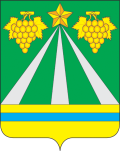 АДМИНИСТРАЦИЯ МУНИЦИПАЛЬНОГО ОБРАЗОВАНИЯКРЫМСКИЙ РАЙОНПОСТАНОВЛЕНИЕот 14.09.2022                                                                                                                          № 2676город КрымскО предоставлении разрешения на условно разрешенный вид использования на земельный участок, расположенный по адресу: Крымский район, поселок Первенец, улица Гагарина, № 7БВ соответствии со статьей 39 Градостроительного кодекса Российской Федерации, пунктом 20 части 1 статьи 14 Федерального закона от 6 октября 2003 года № 131-ФЗ «Об общих принципах организации местного самоуправления в Российской Федерации», учитывая результаты публичных слушаний от 8 сентября 2022 года, п о с т а н о в л я ю:1. Предоставить разрешение на условно разрешенные виды использования «Амбулаторно-поликлиническое обслуживание» [3.4.1] на земельный участок с кадастровым номером 23:15:0811001:696, расположенный по адресу: Крымский район, поселок Первенец, улица Гагарина, №7Б. Территориальная зона – Зона застройки индивидуальными жилыми домами с содержанием домашнего скота и птицы (Ж-1Б).2. Отделу по взаимодействию со СМИ администрации муниципального образования Крымский район (Безовчук) разместить настоящее постановление на официальном сайте администрации муниципального образования Крымский район в сети Интернет.3. Контроль за выполнением настоящего постановления возложить на заместителя главы муниципального образования Крымский район С.В.Леготину.4. Постановление вступает в силу со дня подписания.Заместитель главы муниципального образования Крымский район                                                               С.В.Леготина